THAY ĐỔI NỘI DUNG THỜI KHOÁ BIỂU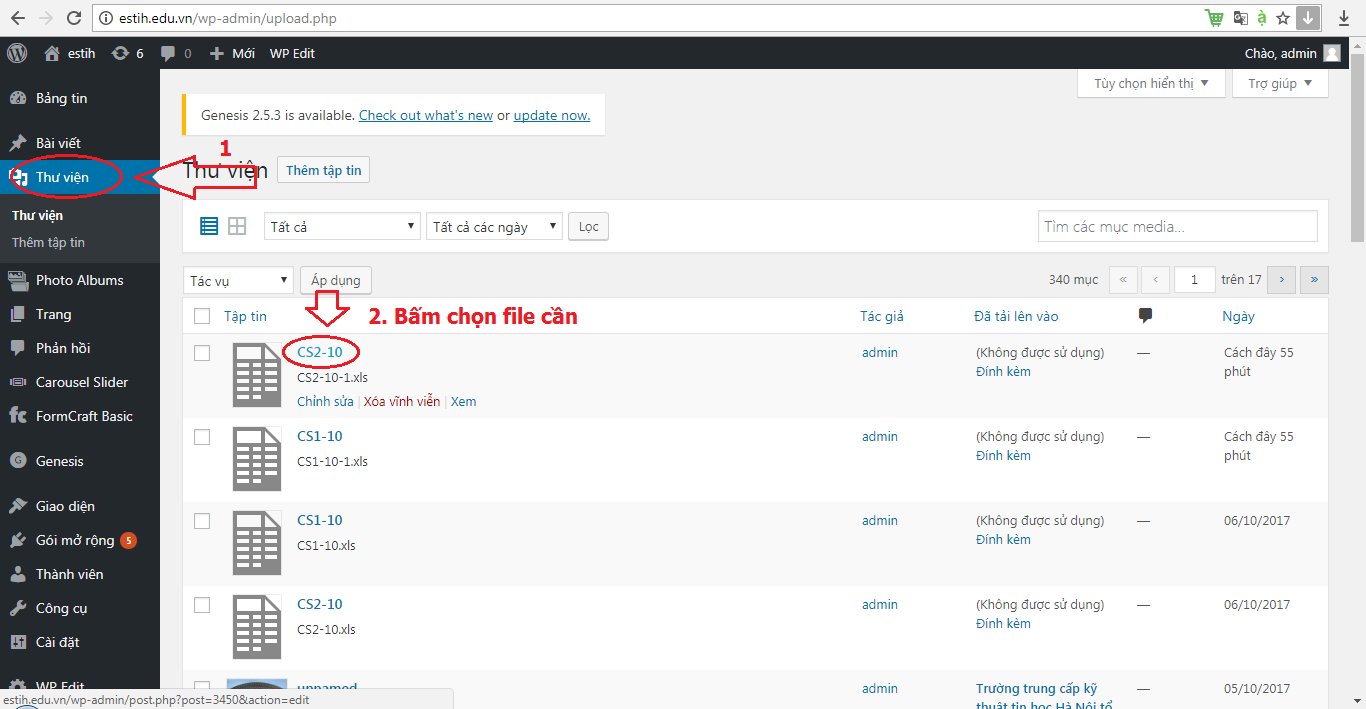 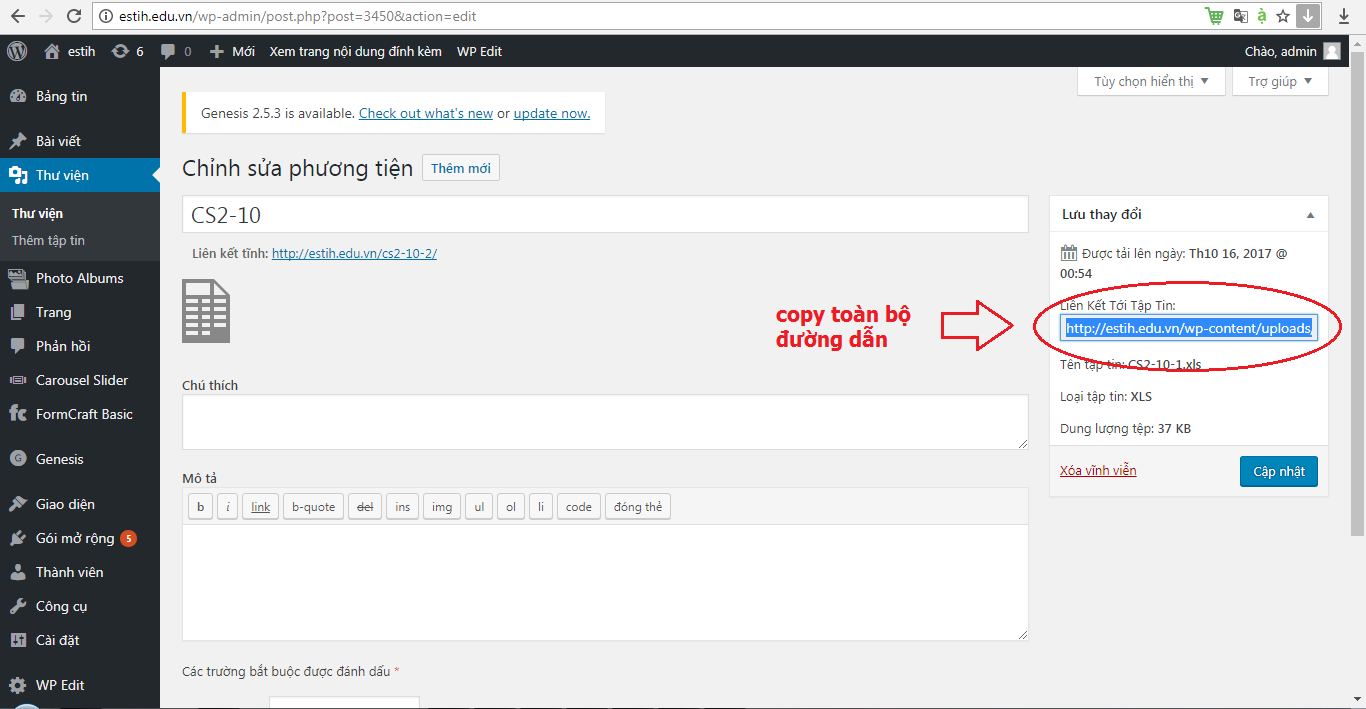 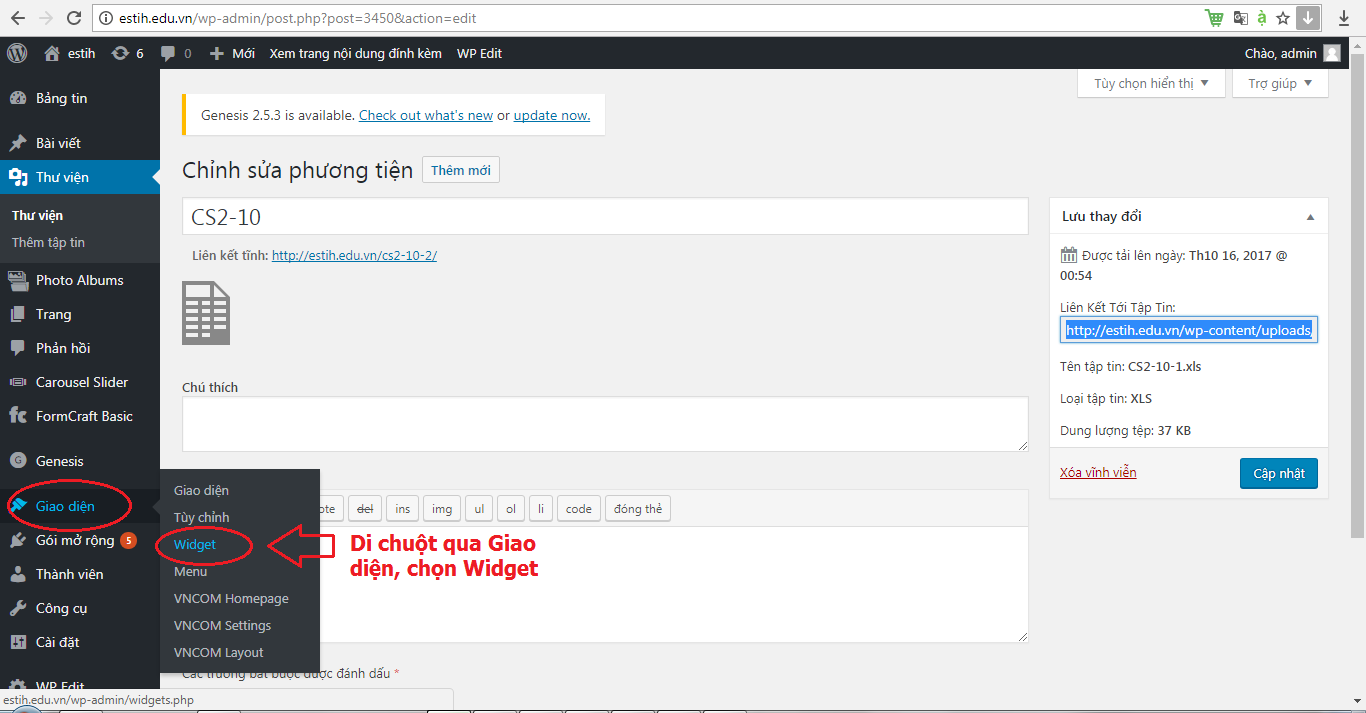 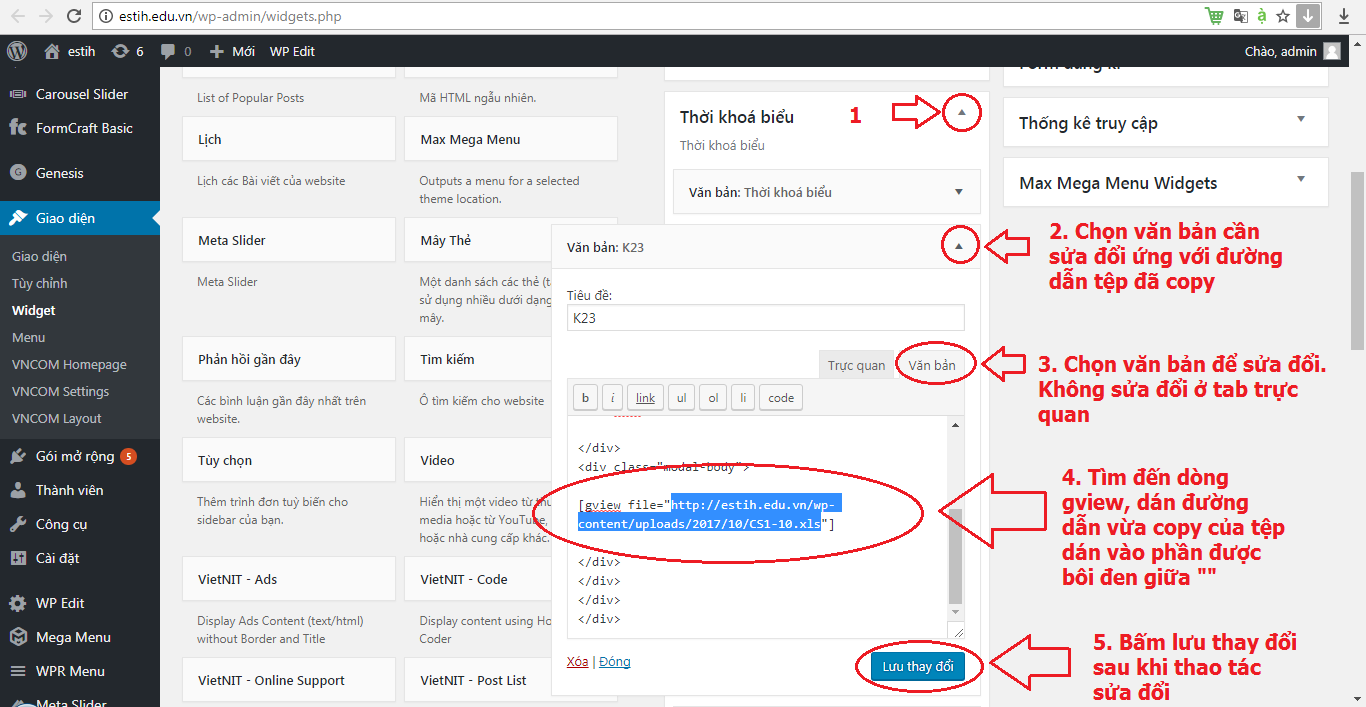 THAY ĐỔI ẢNH HIỂN THỊ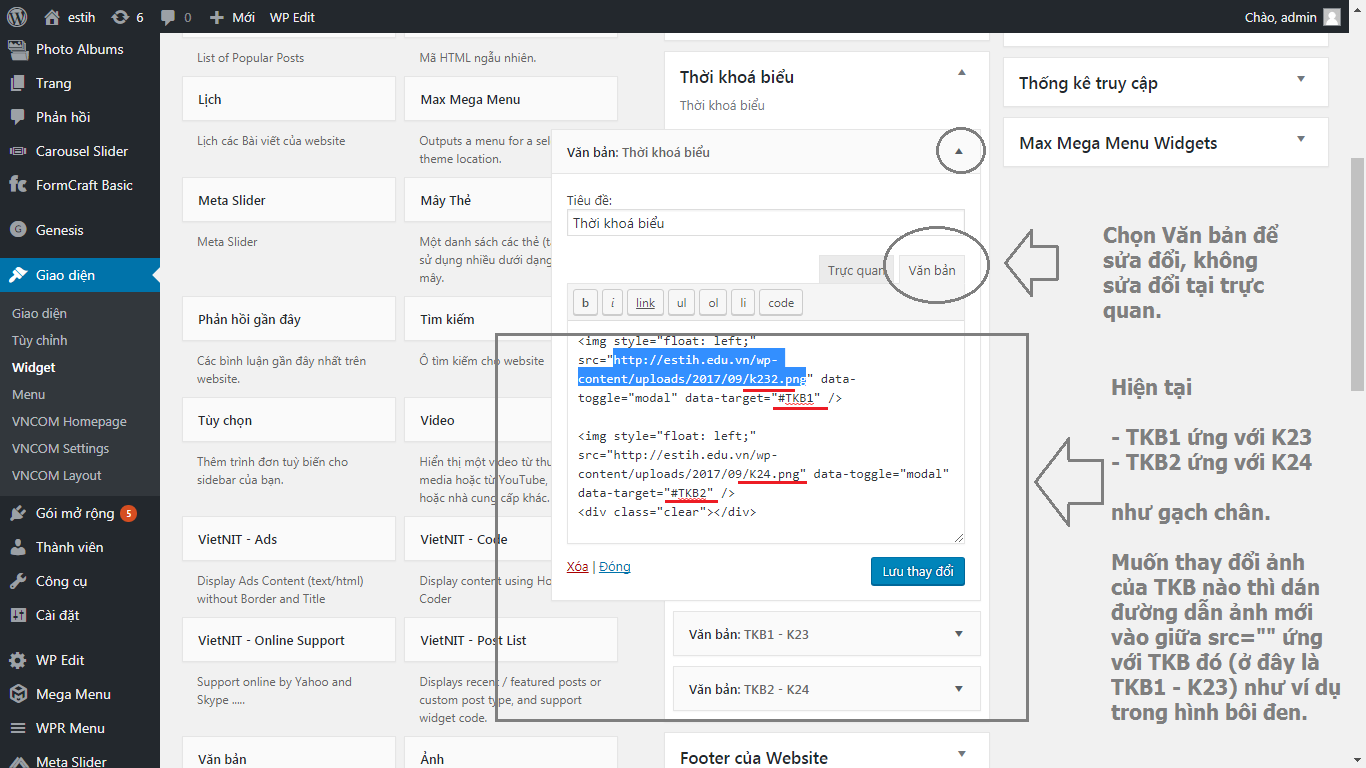 